О внесении изменений в постановлениеадминистрации Батыревского муниципального          округа Чувашской Республики от 16.05.2023 №477          «Об утверждении Порядка применения представителем           нанимателя (работодателем) взысканий, предусмотренных           статьями 14.1, 15 и 27 Федерального закона от 02.03.2007 N 25-ФЗ         "О муниципальной службе в Российской Федерации"В соответствии с Федеральным законом от 13 июня 2023 года N 258-ФЗ "О внесении изменений в отдельные законодательные акты Российской Федерации", администрация Батыревского муниципального округа постановляет:Внести в пп 1 п 1.2   Порядка применения представителем нанимателя (работодателем) взысканий, предусмотренных статьями 14.1, 15 и 27 Федерального закона от 02.03.2007 N 25-ФЗ "О муниципальной службе в Российской Федерации" утвержденным постановлением администрации Батыревского муниципального округа Чувашской Республики от 16.05.2023 г. №477 «Об утверждении Порядка применения представителем нанимателя (работодателем) взысканий, предусмотренных статьями 14.1, 15 и 27 Федерального закона от 02.03.2007 N 25-ФЗ"О муниципальной службе в Российской Федерации" изменение, дополнив его словами « или в соответствии со статьей 13.4 Федерального закона от 25 декабря 2008 года №273-ФЗ  «О противодействии коррупции» уполномоченным подразделением Администрации Президента Российской Федерации» Настоящее постановление вступает в силу после его официального опубликования.Глава Батыревского муниципального округа                                                Р.В. СеливановЧĂВАШ  РЕСПУБЛИКИНПАТĂРЬЕЛ                                     МУНИЦИПАЛЛĂ ОКРУГĔН АДМИНИСТРАЦИЙĔ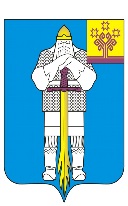 ЧУВАШСКАЯ  РЕСПУБЛИКА    АДМИНИСТРАЦИЯ      БАТЫРЕВСКОГО  МУНИЦИПАЛЬНОГО ОКРУГАЙЫШĂНУ17.01.2024 ç.,  № 24Патăрьел ялěПОСТАНОВЛЕНИЕ           17.01.2024 г. №24село Батырево